	Tarih:	..…/…../20..				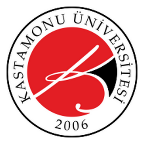 KASTAMONU ÜNİVERSİTESİMÜHENDİSLİK VE MİMARLIK FAKÜLTESİ………………… BÖLÜMÜ UYGULAMALI EĞİTİMLER KOMİSYONUİŞLETMEDE MESLEKİ EĞİTİM DEĞERLENDİRME FORMUKASTAMONU ÜNİVERSİTESİMÜHENDİSLİK VE MİMARLIK FAKÜLTESİ………………… BÖLÜMÜ UYGULAMALI EĞİTİMLER KOMİSYONUİŞLETMEDE MESLEKİ EĞİTİM DEĞERLENDİRME FORMUKASTAMONU ÜNİVERSİTESİMÜHENDİSLİK VE MİMARLIK FAKÜLTESİ………………… BÖLÜMÜ UYGULAMALI EĞİTİMLER KOMİSYONUİŞLETMEDE MESLEKİ EĞİTİM DEĞERLENDİRME FORMUKASTAMONU ÜNİVERSİTESİMÜHENDİSLİK VE MİMARLIK FAKÜLTESİ………………… BÖLÜMÜ UYGULAMALI EĞİTİMLER KOMİSYONUİŞLETMEDE MESLEKİ EĞİTİM DEĞERLENDİRME FORMUKASTAMONU ÜNİVERSİTESİMÜHENDİSLİK VE MİMARLIK FAKÜLTESİ………………… BÖLÜMÜ UYGULAMALI EĞİTİMLER KOMİSYONUİŞLETMEDE MESLEKİ EĞİTİM DEĞERLENDİRME FORMUKASTAMONU ÜNİVERSİTESİMÜHENDİSLİK VE MİMARLIK FAKÜLTESİ………………… BÖLÜMÜ UYGULAMALI EĞİTİMLER KOMİSYONUİŞLETMEDE MESLEKİ EĞİTİM DEĞERLENDİRME FORMUKASTAMONU ÜNİVERSİTESİMÜHENDİSLİK VE MİMARLIK FAKÜLTESİ………………… BÖLÜMÜ UYGULAMALI EĞİTİMLER KOMİSYONUİŞLETMEDE MESLEKİ EĞİTİM DEĞERLENDİRME FORMUUygulamalı Eğitim Türü             (  ) İME         Uygulamalı Eğitim Türü             (  ) İME         Uygulamalı Eğitim Türü             (  ) İME         Uygulamalı Eğitim Türü             (  ) İME         Uygulamalı Eğitim Türü             (  ) İME         Uygulamalı Eğitim Türü             (  ) İME         Uygulamalı Eğitim Türü             (  ) İME         Sıra NoÖğrenci NoÖğrenci NoAdıSoyadıDeğerlendirme Notu (100 üzerinden) Değerlendirme Notu (100 üzerinden) Değerlendirme Notu (100 üzerinden) Sonuç Sıra NoÖğrenci NoÖğrenci NoAdıSoyadıİşletme Eğitici Personel Sorumlu Öğretim ElemanıUygulamalı Eğitimler KomisyonuUygulamalı Eğitimler Komisyonu12345678910Komisyon Başkanı Unvanı Adı SoyadıKomisyon Üyesi Unvanı Adı SoyadıKomisyon Üyesi Unvanı Adı Soyadıİmza İmzaİmza